Scenariusz zajęć z biologii – klasa 7. /07.02.2020/TEMAT: Mechanizm wymiany gazowej.Cel główny : Wyjaśnienie mechanizmu wentylacji płuc oraz wymiany gazowej.Cele lekcji: Uczeń potrafi: • omówić mechanizm wdechu i wydechu, • porównać skład powietrza wdychanego i wydychanego, • przeprowadzić doświadczenie obrazujące mechanizm ruchów oddechowych, • omówić przebieg procesu wymiany gazowej oraz zależności układu oddechowego z układem krążenia człowieka.Metody pracy: - analiza budowy „układu oddechowego człowieka”, obserwacja filmu, doświadczenie, praca w grupach, pogadanka.Wykaz pomocy dydaktycznych: - podręcznik „Nowa Era”,- plansza edukacyjna „Układ oddechowy człowieka”,- miarka krawiecka,- komputer, monitor interaktywny, - karty pracy.Czas trwania lekcji: 45 min.Przebieg lekcji:Przypomnienie wiadomości dotyczących budowy układu oddechowego człowieka z wykorzystaniem planszy edukacyjnej.Szczegółowe omówienie procesu wymiany gazowej człowieka.Zwrócenie uwagi na rolę krwi w procesie wymiany gazowej z wykorzystaniem grafiki zamieszczonej w Internecie:https://www.google.pl/search?q=wymiana+gazowa+cz%C5%82owieka&source=lnms&tbm=isch&sa=X&ved=0ahUKEwi99Mzz3a_aAhVDchQKHZ4nDKEQ_AUICigB#imgrc=Ra5Q7P1kbv2H2M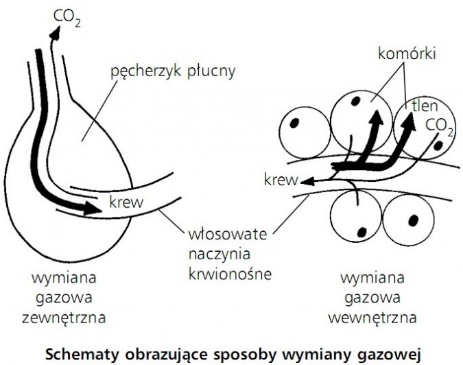 Omówienie roli mięśni międzyżebrowych oraz przepony w procesie oddychania.Wykonanie ćwiczenia obrazującego zmiany obwodu klatki piersiowej w trakcie oddychania, uzupełnianie kart pracy. (praca w dwóch grupach)1.Nabierz głęboko powietrze do płuc i zmierz obwód klatki piersiowej.2.Powtórz pomiar po wypuszczeniu z płuc całego powietrza. 3.Porównaj i wytłumacz uzyskane wyniki. 4.Porównaj swoje wyniki z wynikami trzech kolegów. 5.Dlaczego otrzymane wartości są inne u różnych osób?Uczniowie wspólnie z nauczycielem analizują wyniki ćwiczeń. Formułują wnioski, które zapisują w zeszycie.Zastanów się i odpowiedz:-czy czynności związane z oddychaniem zachodzą z udziałem naszej woli, czy bez niej?-jak kontrolowane są te czynności?Podsumowanie lekcji – projekcja filmu z wykorzystaniem filmu ze strony you tube.https://www.youtube.com/watch?v=6pf5f1WJTxEPraca domowa – wykonanie zadań z zeszytu ćwiczeń – strona 68 – 69.Dla chętnych – powtórzenie materiału z dzisiejszej lekcji z wykorzystaniem multimediów – lekcja on – line na platformie e-podręczniki. LINK: https://epodreczniki.pl/a/jak-oddychamy/D1GHkgSmKOpracowała: Katarzyna SzypcioOsobabadanaObwód klatki piersiowejprzy wdechuObwód klatki piersiowejprzy wydechuRóżnica długościobwodów1……………………2…………………...3…………………...